тел./факс 8(84365) 63-9-51, e-mail: AlanB.Vsg@tatar.ruОб утверждении стоимости услуг, предоставляемых согласно гарантированному перечню услуг по погребению в Алан-Бексерском сельском поселении Высокогорского муниципального района Республики ТатарстанВ соответствии с Федеральным законом от 06 октября 2003 года № 131 -ФЗ «Об общих принципах организации местного самоуправления в Российской Федерации», Федеральным законом от 12 января 1996 года № 8-ФЗ «О погребении и похоронном деле», постановлением Кабинета Министров Республики Татарстан от 18.05.2007 г. № 196 «О мерах по реализации Федерального закона «О погребении и похоронном деле в Республике Татарстан», постановлением Правительства Российской Федерации от 23.01.2024 №46 «Об утверждении коэффициента индексации выплат, пособий и компенсаций в 2024 году», исполнительный комитет Алан-Бексерского сельского поселения Высокогорского муниципального района Республики Татарстан ПОСТАНОВЛЯЕТ:           1. Установить и ввести в действие с 01 февраля 2024 года стоимость услуг, предоставляемых согласно гарантированному перечню услуг по погребению в сумме 8370 рублей 20 копеек в Алан-Бексерском сельском поселении Высокогорского муниципального района Республики Татарстан в соответствии с Приложением 1 и Приложением 2.           2. Признать утратившим силу постановление исполнительного комитета Алан-Бексерского сельского поселения Высокогорского муниципального района Республики Татарстан от 15.04.2021 №10 «Об утверждении стоимости услуг, предоставляемых согласно гарантированному перечню услуг по погребению в Алан-Бексерском сельском поселении Высокогорского муниципального района Республики Татарстан» с 1 февраля 2024 года.          3. Разместить настоящее постановление на официальном сайте портала правовой информации Республики Татарстан: http://pravo.tatarstan.ru и на официальном сайте Высокогорского муниципального района в сети Интернет по веб-адресу: http//vysokaya-gora.tatarstan.ru.        4. Контроль за исполнением данного постановления оставляю за собой.Руководитель исполнительного комитета Алан-Бексерского сельского поселения                                                 З.Р.ГарифуллинаПриложение N 1                                                     к постановлению исполнительного комитета Алан-Бексерского сельского поселения Высокогорского муниципального района Республики Татарстанот 31 января 2024 года № 2Стоимость гарантированного перечня услуг по погребению в Алан-Бексерском сельском поселении Высокогорского муниципального района Республики Татарстан с 01.02.2024 годаПриложение N 2                                                     к постановлению исполнительного комитета Алан-Бексерского сельского поселения Высокогорского муниципального района Республики Татарстанот 31 января 2024 года  № 2Стоимость гарантированного перечня услуг по погребению в Алан-Бексерском сельском поселении Высокогорского муниципального района Республики Татарстан с 01.02.2024 годаИСПОЛНИТЕЛЬНЫЙ КОМИТЕТ АЛАН-БЕКСЕРСКОГОСЕЛЬСКОГО ПОСЕЛЕНИЯВЫСОКОГОРСКОГОМУНИЦИПАЛЬНОГО РАЙОНАРЕСПУБЛИКИ ТАТАРСТАН  422723, Республика Татарстан, Высокогорский район,с. Алан-Бексер, ул. Центральная, 19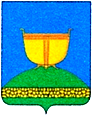 ТАТАРСТАН РЕСПУБЛИКАСЫБИЕКТАУМУНИЦИПАЛЬ РАЙОНЫ АЛАН-БӘКСӘР АВЫЛ ҖИРЛЕГЕ БАШКАРМА КОМИТЕТЫ422723, Татарстан Республикасы, Биектау районы,Алан-Бәксәр авылы, Үзәк ур., 19       ПОСТАНОВЛЕНИЕ       ПОСТАНОВЛЕНИЕ       ПОСТАНОВЛЕНИЕ       ПОСТАНОВЛЕНИЕ       ПОСТАНОВЛЕНИЕ       ПОСТАНОВЛЕНИЕ                                      КАРАР                                      КАРАР                                      КАРАРот«31»января2024 г.        №22Наименование услугСтоимость услуг (в руб.)1. Оформление документов, необходимых для погребения0,002. Предоставление и доставка гроба и других предметов, необходимых для погребения5542,33. Перевозка тела (останков) умершего на кладбище669,314. Погребение (рытье могил и захоронение)2158,59Всего8370,2Наименование услугСтоимость услуг (в руб.)1. Оформление документов, необходимых для погребения0,002. Облачение тела301,183. Предоставление и доставка гроба и других предметов, необходимых для погребения5241,124. Перевозка тела (останков) умершего на кладбище669,315. Погребение (рытье могил и захоронение)2158,59Всего8370,2